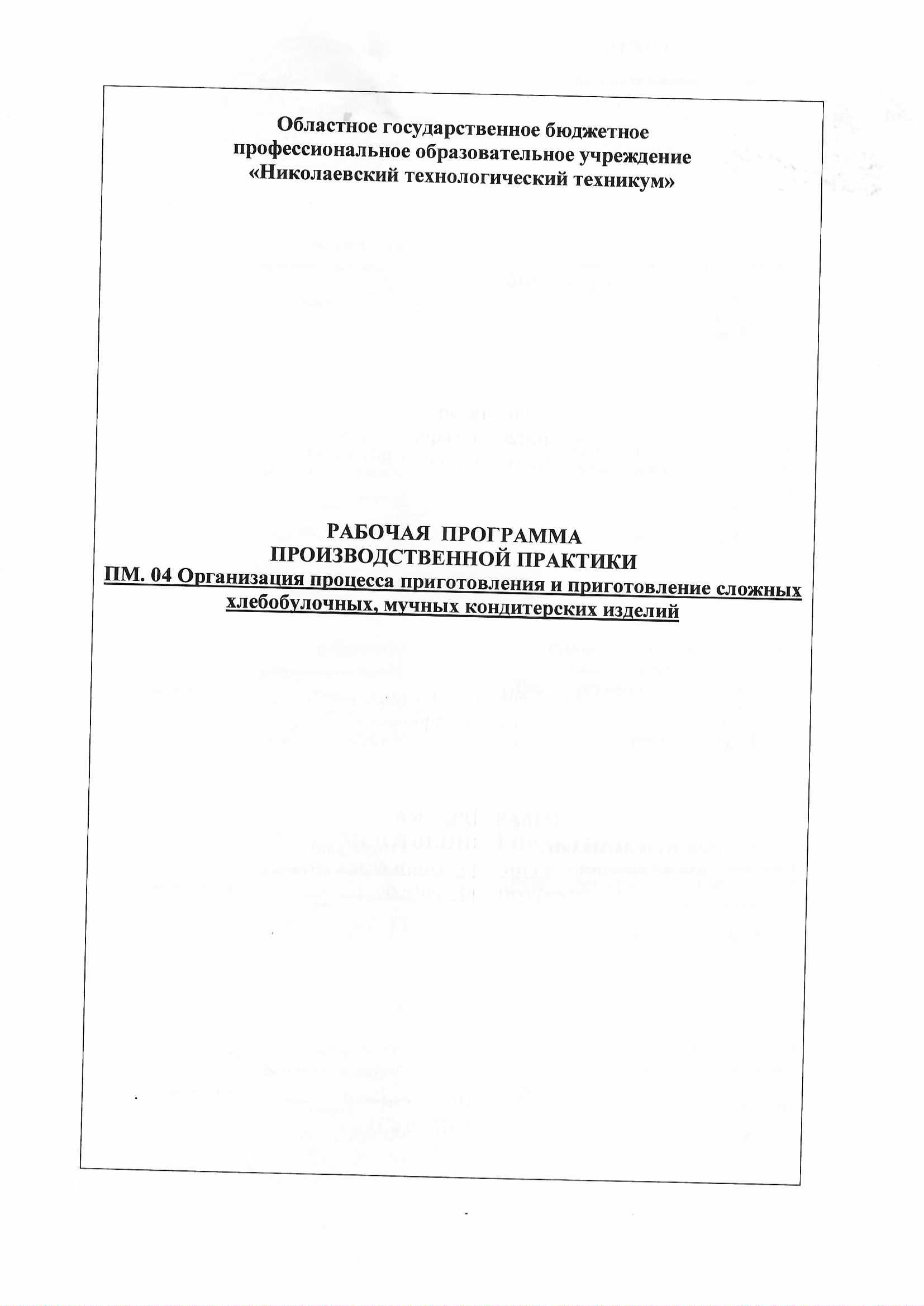 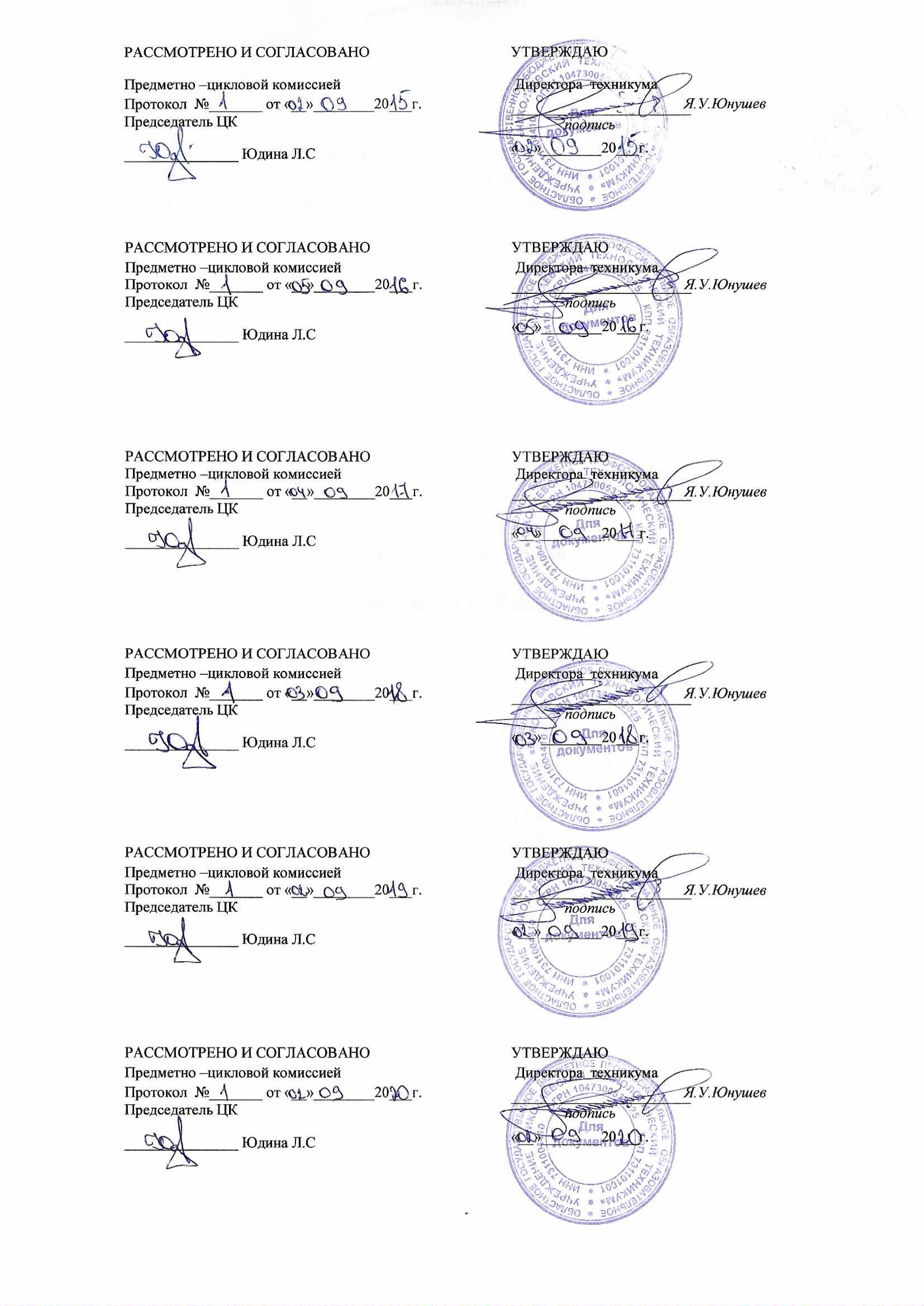 СОДЕРЖАНИЕПаспорт рабочей программы производственной практики (по профилю специальности)Структура и содержание производственной практики (по профилю специальности)Условия реализации рабочей программы производственной практики (по профилю специальности)Контроль и оценка результатов освоения производственной практики (по профилю специальности)ПАСПОРТ РАБОЧЕЙ ПРОГРАММЫ ПРОИЗВОДСТВЕННОЙ ПРАКТИКИ (по профилю специальности)1.1.	Область применения программыПрограмма производственной практики (по профилю специальности) является частью программы подготовки специалистов среднего звена в соответствии с ФГОС по специальности СПО 19.02.10 «Технология продукции общественного питания» (уровень базовой подготовки) в части освоения профессионального цикла.1.2. Место программы производственной практики (по профилю специальности) в структуре программы подготовки специалистов среднего звена:Производственная практика (по профилю специальности) ПП.00 входит в состав профессиональных модулей:ПМ.03 Организация процесса приготовления и приготовление сложной горячей кулинарной продукцииПМ.04 Организация процесса приготовления и приготовление сложных хлебобулочных, мучных кондитерских изделийПМ.05 Организация процесса приготовления и приготовление сложных холодных и горячих десертовПМ.06 Организация работы структурного подразделения1.3. Цели и задачи программы производственной практики (по профилю специальности) – требования к результатам освоения программы производственной (профессиональной) практикиПМ.04 Организация процесса приготовления и приготовление сложных хлебобулочных, мучных кондитерских изделийВ результате освоения программы производственной практики (по профилю специальности) студент  должен иметь практический опыт:разработки ассортимента сдобных хлебобулочных изделий и праздничного хлеба, сложных мучных кондитерских изделий и праздничных тортов, мелкоштучных кондитерских изделий;организации технологического процесса приготовления сдобных хлебобулочных изделий и праздничного хлеба, сложных мучных кондитерских изделий и праздничных тортов, мелкоштучных кондитерских изделий;приготовления сложных хлебобулочных, мучных кондитерских изделий и использование различных технологий, оборудования и инвентаря;оформления и отделки сложных хлебобулочных, мучных кондитерских изделий;контроля качества и безопасности готовой продукции;организации рабочего места по изготовлению сложных отделочных полуфабрикатов;изготовления различных сложных отделочных полуфабрикатов с использованием различных технологий, оборудования и инвентаря;оформления кондитерских изделий сложными отделочными полуфабрикатами;В результате освоения программы производственной практики (по профилю специальности) студент  должен уметь:органолептически оценивать качество продуктов, в том числе для сложных отделочных полуфабрикатов;принимать организационные решения по процессам приготовления сдобных хлебобулочных изделий и праздничного хлеба, сложных мучных кондитерских изделий и праздничных тортов, мелкоштучных кондитерских изделий;выбирать и безопасно пользоваться производственным инвентарем и технологическим оборудованием;выбирать вид теста и способы формовки сдобных хлебобулочных изделий и праздничного хлеба;определять режимы выпечки, реализации и хранении сложных хлебобулочных, мучных кондитерских изделий;оценивать качество и безопасность готовой продукции различными методами;применять коммуникативные умения;выбирать различные способы и приемы приготовления сложных отделочных полуфабрикатов;выбирать отделочные полуфабрикаты для оформления кондитерских изделий;определять режим хранения отделочных полуфабрикатов;результате освоения программы производственной практики (по профилю специальности) студент должен знать:- ассортимент сложных хлебобулочных, мучных кондитерских изделийсложных отделочных полуфабрикатов;характеристики основных продуктов и дополнительных ингредиентов для приготовления сложных хлебобулочных, мучных кондитерских изделийсложных отделочных полуфабрикатов;требования к качеству основных продуктов и дополнительных ингредиентов для приготовления сложных хлебобулочных, мучных кондитерских изделий и сложных отделочных полуфабрикатов;правила выбора основных продуктов и дополнительных ингредиентов к ним для приготовления сложных хлебобулочных, мучных кондитерских изделий и сложных отделочных полуфабрикатов;основные критерии оценки качества теста, полуфабрикатов и готовых сложных хлебобулочных, мучных кондитерских изделий;методы приготовления сложных хлебобулочных, мучных кондитерских изделий и сложных отделочных полуфабрикатов;температурный режим и правила приготовления разных типов сложных хлебобулочных, мучных кондитерских изделий и сложных отделочных полуфабрикатов;варианты сочетания основных продуктов с дополнительными ингредиентами для создания гармоничных сложных хлебобулочных, мучных кондитерских изделий и сложных отделочных полуфабрикатов;виды технологического оборудования и производственного инвентаряего безопасное использование при приготовлении сложных хлебобулочных, мучных кондитерских изделий и сложных отделочных полуфабрикатов;технологию приготовления сложных хлебобулочных, мучных кондитерских изделий и сложных отделочных полуфабрикатов;органолептические способы определения степени готовности и качества сложных хлебобулочных, мучных кондитерских изделий и сложных отделочных полуфабрикатов;отделочные полуфабрикаты и украшения для отдельных хлебобулочных изделий и хлеба;технику и варианты оформления сложных хлебобулочных, мучных кондитерских изделий сложными отделочными полуфабрикатами;требования к безопасности хранения сложных хлебобулочных, мучных кондитерских изделий;актуальные направления в приготовлении сложных хлебобулочных, мучных кондитерских изделий и сложных отделочных полуфабрикатов1.4. Рекомендуемое количество часов на освоение программы производственной (профессиональной) практики:Производственная практика -180 часовСТРУКТУРА И СОДЕРЖАНИЕ ПРОГРАММЫ ПРОИЗВОДСТВЕННОЙ (ПРОФЕССИОНАЛЬНОЙ) ПРАКТИКИ2.1. Тематический план и содержание производственной (профессиональной) практики3. УСЛОВИЯ РЕАЛИЗАЦИИ ПРОГРАММЫ ПРОИЗВОДСТВЕННОЙ (ПРОФЕССИОНАЛЬНОЙ) ПРАКТИКИ3.1. Требования к минимальному материально-техническому обеспечениюПроизводственная практика (по профилю специальности) проводятся образовательным учреждением при освоении студентами профессиональных компетенций в рамках профессиональных модулей и реализуется концентрированно. Цели и задачи, программы и формы отчетности определяются образовательным учреждением по каждому виду практики.Производственная практика должна проводиться в организациях, направление деятельности которых соответствует профилю подготовки обучающихся.Аттестация по итогам производственной практики проводится с учетом (или на основании) результатов, подтвержденных документами соответствующих организаций.4. КОНТРОЛЬ И ОЦЕНКА РЕЗУЛЬТАТОВ ОСВОЕНИЯ ПРОГРАММЫ ПРОИЗВОДСТВЕННОЙ (ПРОФЕССИОНАЛЬНОЙ) ПРАКТИКИКонтроль и оценка результатов освоения программы производственной практики (по профилю специальности)осуществляется руководителем практики в процессе проведения практических занятий, выполнения индивидуальных заданий.4.2. Информационное обеспечение обученияПеречень рекомендуемых учебных изданий, Интернет-ресурсов, дополнительной литературыНормативные документыФедеральный закон РФ от 07.02.2015 N 2300-1 (в ред. от 28.07.2015 г. № 133-ФЗ) «О защите прав потребителей»// (с изменениями и дополнениями)Федеральный закон от 02.01.2000 г. № 29-ФЗ (в ред. от 19.07.2015 г. №284-ФЗ) «О качестве и безопасности пищевых продуктов» // (с изменениями и дополнениями)Правила оказания услуг общественного питания. (Постановление Правительства РФ № 1036 от 15.08.2014. в ред. от 04.10.2015 г. № 1007)// «Российская газета», № 213, 18.10.2015.ГОСТ 31985—2013 Услуги общественного питания. Термины и определения.ГОСТ 30390-2013 Услуги общественного питания. Продукция общественного питания, реализуемая населению. Общие технические условияГОСТ 31987-2014 Услуги общественного питания. Технологические документы на продукцию общественного питания. Общие требования к оформлению, построению и содержаниюГОСТ 31988-2014 Услуги общественного питания. Метод расчета отходов и потерь сырья и пищевых продуктов при производстве продукции общественного питания.             8.	ГОСТ 30524-2015 Услуги общественного питания. Требования кперсоналу             9.ГОСТ 30389-2015 Услуги общественного питания. Предприятия общественного питания. Классификация и общие требования   ГОСТ Р 53104-2015 Услуги общественного питания. Метод органолептической оценки качества продукции общественного питания. - М.: Стандартинформ.-2015.- 15 с.ГОСТ Р 53523-2015. Услуги общественного питания. Общие требования к заготовочным предприятиям общественного питания. М.: Стандартинформ. -2015.-11 с.ГОСТ Р 53995-2015. Услуги общественного питания. Общие требования к методам и формам обслуживания на предприятиях общественного питания.- М.: Стандартинформ. -2015. 10 с.ГОСТ  31984-2014  Услуги  общественного  питания.  ОбщиетребованияСборник рецептур блюд и кулинарных изделий для предприятий общественного питания. — М.: Хлебпродинформ, 2014.Сборник рецептур блюд и кулинарных изделий кухонь народов России для предприятий общественного питания / Под ред. проф.А.Т.Васюковой - М.: - Издательско-производственная корпорация «Дашков и Ко».- 2014.- 212с.СанПиН2.3.6.1078-01Гигиеническиетребованиякбезопасности и пищевой ценности пищевых продуктов17. СанПиН 2.3.6.1079-01 Санитарно-эпидемиологические требования к организациям общественного питания, изготовлению и оборотоспособности в них пищевых продуктов и продовольственного сырья.     18.Скурихин Н.В. Химический состав продуктов питания.- Высшая школа, 2015 г. – 143 стр.Основная    19.Ковалёв Н. И., Куткина М. М., Кравцова В. А.. Технология приготовления пищи, учебник для средних специальных учебных заведений / под ред. доктора технических наук, профессора М. А. Николаевой М.: Издательский дом «Деловая литература», Издательство «Омега–Л», 2018. - 340 с.     20.Смирнова И.Р. Организация производства на предприятиях общественного питания. – С-Петербург, Троицкий мост ТМ, 2019 г.   21.Торопова Н.Д Организация производства на предприятиях общественного питания. – РОСТОВ-на-ДОНУ, Феникс, 2018 г.ДополнительнаяГайворонский К. Я., Щеглов Н. Г. Технологическое оборудование общественного питания и торговли, М.: ИД «ФОРУМ»:ИНФА-М, 2015. - 479 с.Долгополова С.В. Новые кулинарные технологии М.: ЗАО «Издательский дом «Ресторанные ведомости», 2015. - 272 с.Домарецкий   В.А.,   Технология   продуктов   общественногопитания: учеб. пособие / В.А. Домарецкий. - М.: Форум, 2014.Ковалёв Н.И., Куткина М.Н., Карцева Н.Я. Русская кухня. - М.: Деловая литература, 2014Радченко Л. А. Организация производства на предприятиях общественного питания: учебник / Л. А. Радченко. – Изд. 11-е, испр. и доп. Ростов н/Д: Феникс, 2014. – 373 с.Справочник работника общественного питания. - М.: ДеЛи принт, 2014.Методические рекомендации по выполнению курсовой работы по МДК 03.01 «Технология приготовления сложной горячей продукции» для специальности 19.02.10 Технология продукции общественного питания. – Брянск, 2016 г.Журналы: "Питание и общество", "Стандарты и качество", "Ресторанный бизнес"Интернет ресурсы:www.frio.ru  (официальный  сайт  Федерации  рестораторов  иотельеров);www.culina-russia.ru (официальный сайт Ассоциации кулинаров России);www.CHEFS.ru (официальный сайт Ассоциации шеф-поваровРоссии);www. allcafe. info;www. restoranoff. ru;www. culinart. ru;www. pir. ru;www. su-shef. ru;www. kuking. net.ОК 1.Понимать сущность и социальную значимость своей будущейпрофессии, проявлять к ней устойчивый интересОК 2.Организовывать собственную деятельность, выбирать типовые методы испособы выполнения профессиональных задач, оценивать ихэффективность и качествоОК 3Принимать решения в стандартных и нестандартных ситуациях и нестиза них ответственностьОК 4Осуществлять поиск и использование информации, необходимой дляэффективного выполнения профессиональных задач, профессиональногои личностного развитияОК 5Использовать информационно-коммуникационные технологии впрофессиональной деятельностиОК 6Работать в коллективе и команде, эффективно общаться с коллегами,руководством, потребителямиОК 7Брать на себя ответственность за работу членов команды (подчиненных),результат выполнения заданийОК 8Самостоятельно определять задачи профессионального и личностногоразвития, заниматься самообразованием, осознанно планироватьповышение квалификацииОК 9Ориентироваться в условиях частой смены технологийв профессиональной деятельностиОК.10Пользоваться профессиональной документацией на государственном и иностранном языках.ОК. 11Использовать знания по финансовой грамотности, планировать предпринимательскую деятельность в профессиональной сфереНаименованиеСодержание учебного материала, лабораторные и практические работы, самостоятельная работа обучающихся,Содержание учебного материала, лабораторные и практические работы, самостоятельная работа обучающихся,Содержание учебного материала, лабораторные и практические работы, самостоятельная работа обучающихся,Содержание учебного материала, лабораторные и практические работы, самостоятельная работа обучающихся,ОбъемУровеньразделов и темкурсовая работ (проект) (если предусмотрены)курсовая работ (проект) (если предусмотрены)часовосвоения12234ПМ.04Организация180процессаприготовления иприготовлениесложныххлебобулочных,мучных кондитерскихизделийПП.04Содержание учебного материала:Содержание учебного материала:Содержание учебного материала:Содержание учебного материала:Организация процесса1.1.Организация работы кондитерского цеха.Организация работы кондитерского цеха.Организация работы кондитерского цеха.6приготовления и2.2.Оценка качества продуктов для приготовления сложных хлебобулочных, мучных кондитерских изделийОценка качества продуктов для приготовления сложных хлебобулочных, мучных кондитерских изделийОценка качества продуктов для приготовления сложных хлебобулочных, мучных кондитерских изделий183приготовление сложныхКонтроль качества и безопасности приготовления сложных хлебобулочных, мучных кондитерских изделийКонтроль качества и безопасности приготовления сложных хлебобулочных, мучных кондитерских изделийКонтроль качества и безопасности приготовления сложных хлебобулочных, мучных кондитерских изделийхлебобулочных,Контроль качества и безопасности приготовления сложных хлебобулочных, мучных кондитерских изделийКонтроль качества и безопасности приготовления сложных хлебобулочных, мучных кондитерских изделийКонтроль качества и безопасности приготовления сложных хлебобулочных, мучных кондитерских изделийхлебобулочных,3.3.Производственный инвентарь, инструменты, посуда и технологическое оборудование для приготовления сложныхПроизводственный инвентарь, инструменты, посуда и технологическое оборудование для приготовления сложныхПроизводственный инвентарь, инструменты, посуда и технологическое оборудование для приготовления сложных18мучных кондитерских3.3.Производственный инвентарь, инструменты, посуда и технологическое оборудование для приготовления сложныхПроизводственный инвентарь, инструменты, посуда и технологическое оборудование для приготовления сложныхПроизводственный инвентарь, инструменты, посуда и технологическое оборудование для приготовления сложных18мучных кондитерскихмучных кондитерских изделий.мучных кондитерских изделий.изделиймучных кондитерских изделий.мучных кондитерских изделий.4.4.Приготовление сдобных хлебобулочных изделийПриготовление сдобных хлебобулочных изделийПриготовление сдобных хлебобулочных изделий1835.5.Приготовление кисло-сладкого хлеба.Приготовление кисло-сладкого хлеба.6.6.Приготовление  праздничного хлебаПриготовление  праздничного хлеба1837.7.Приготовление сложных мучных кондитерских изделийПриготовление сложных мучных кондитерских изделийПриготовление сложных мучных кондитерских изделий1838.8.Приготовление сложных видов печеньяПриготовление сложных видов печеньяПриготовление сложных видов печенья189.Приготовление мелкоштучных кондитерских изделий18310.Режимы выпечки, реализации и хранении сложных хлебобулочных, мучных кондитерских изделий. Приготовлениесложных отделочных полуфабрикатов.  Режим хранения отделочных полуфабрикатов11.Приготовление изделий из сахара18312.Приготовление изделий из шоколада12313.Приготовление праздничных тортов183Результаты обученияФормы и методыРезультаты обученияконтроля и оценки(освоенные умения, усвоенные знания)контроля и оценки(освоенные умения, усвоенные знания)результатов обучениярезультатов обучениярезультатов обучениярезультатов обученияПМ.04 освоенные умения:органолептически оценивать качество продуктов, в том числе для сложных отделочных полуфабрикатов;принимать организационные решения по процессам приготовления сдобных хлебобулочных изделий и праздничного хлеба, сложных мучных кондитерских изделий и праздничных тортов, мелкоштучных кондитерских изделий;выбирать и безопасно пользоваться производственным инвентарем и технологическим оборудованием;выбирать вид теста и способы формовки сдобных хлебобулочных изделий и праздничного хлеба;определять режимы выпечки, реализации и хранении сложных хлебобулочных, мучных кондитерских изделий;